SECCIÓN 08730OPERADORES DE PUERTAS AUTOMÁTICAS - RESIDENCIALES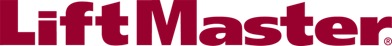 Mostrar notas ocultas al especificador a través de “Herramientas”/“Opciones”/“Mostrar”/“Texto oculto”.** NOTA AL ESPECIFICADOR ** LiftMaster Group, Inc.; Operadores de puertas eléctricas para uso residencialEsta sección se basa en los productos de The LiftMaster Group, Inc., que se encuentra en:	300 Windsor Drive	Oak Brook, IL 60523	Tel.: 800.282.6225		Correo electrónico: specs@LiftMaster.com	Sitio web: LiftMaster.com	{haga clic Aquí} para obtener información adicional.Las líneas completas de productos comerciales y residenciales de sistemas de control de acceso/operador de portón/operador de puerta de garaje de LiftMaster satisfacen las necesidades de arquitectos, diseñadores, ingenieros y especificadores de cualquier tipo de diseño o plan conceptual, a la vez que ofrece el total cumplimiento de los códigos de seguridad y construcción UL 325. Nuestra completa línea de productos también contribuye a obtener créditos de eficiencia energética para la certificación de LEED de construcción ecológica del Consejo de la Construcción Ecológica de los Estados Unidos (US Green Building Council). LiftMaster es un miembro registrado del Instituto Americano de Arquitectos y cuenta con la autorización para presentar cualquiera de las Unidades de Educación Continua (Continuing Education Units, CEU) del Instituto Americano de Arquitectos (American Institute of Architects, AIA) en sus instalaciones. Para obtener información sobre los objetivos de aprendizaje y programar un almuerzo y aprendizaje en su empresa, envíe una solicitud a specs@LiftMaster.com. Para obtener información de una biblioteca completa de especificaciones arquitectónicas, planos de taller, especificaciones de 3 partes en formato CSI y renderizados del producto en CAD/BIM, visite LiftMaster.com. GENERAL	LA SECCIÓN INCLUYE	Operadores de puertas de garaje automáticas para uso residencial.		Operador de puerta de garaje con transmisión de cadena (Modelo 8160W de LiftMaster)	SECCIONES AFINES** NOTA AL ESPECIFICADOR ** Elimine de las siguientes secciones las que no son relevantes para este proyecto; agregue otras según se requiera.	Sección 06100 - Carpintería de obra: Instalación y requisitos para bloqueos y clavos.	Sección 16050 - Métodos y materiales eléctricos básicos: Instalación y requisitos para conexiones eléctricas.	REFERENCIAS** NOTA AL ESPECIFICADOR ** Elimine las referencias de la siguiente lista que de hecho no se requieran en el texto de la sección editada.	Underwriters Laboratories (UL) - Productos en el listado UL.	PRESENTACIONES	Presentar según las disposiciones de la Sección 01300.	Datos del producto: Hojas de datos del fabricante sobre cada producto a utilizar, que incluye:	Instrucciones y recomendaciones de preparación.	Requisitos y recomendaciones de manejo y almacenamiento.	Métodos de instalación.	Métodos de limpieza.	Planos de taller: Presentar los planos de taller donde se muestre la disposición, los perfiles y los componentes del producto, lo que incluye anclajes, condiciones de los bordes y accesorios.	ENTREGA, ALMACENAMIENTO Y MANEJO	Almacenar los productos en el embalaje sin abrir del fabricante con etiquetas intactas hasta el momento de la instalación.	Programar la entrega del operador de puerta de garaje de manera que haya suficiente espacio para instalar los operadores de puerta inmediatamente al momento de la entrega.	GARANTÍA	Garantía del fabricante. Proporcionar garantía estándar del fabricante para cada producto. Consulte la información de la garantía específica según cada modelo en la Parte 2 de esta sección. PRODUCTOS	FABRICANTES	Fabricante aceptable: LiftMaster; 300 Windsor Drive; Oak Brook, IL 60523. Número gratuito: 800.282.6225. Correo electrónico: specs@LiftMaster.com Web: LiftMaster.com.** NOTA AL ESPECIFICADOR ** Elimine uno de los dos párrafos siguientes; coordine con los requisitos de la sección División 1 en opciones y sustituciones del producto.	Sustituciones: No permitidas.	Las solicitudes de sustituciones serán consideradas en conformidad con las disposiciones de la Sección 01600.** NOTA AL ESPECIFICADOR ** Elimine el párrafo siguiente si no hay operadores de puerta de garaje con transmisión de correa.	OPERADORES DE PUERTA DE GARAJE CON TRANSMISIÓN DE CADENA	Operador con transmisión de cadena: Operador de puerta de garaje con transmisión de cadena con Wi-Fi de CC 8160W LiftMaster.	Motor:	800 Newtons.	Motor de 12 VCC.	RPM: 53.	Protección térmica: Automática.	Lubricación: Permanente.	Mecanismo de accionamiento:	Medio de transmisión: Cadena completa.	Reductor: Engranajes 63:1.	Vínculo con la puerta: Brazo de puerta regulable.	Tipo de lógica:Microcontrolador de estado sólido con supresor de picos incorporado.	Dimensiones:Longitud instalado: 128 pulgadas (3251 mm) para una apertura de puerta de 7 pies (2133 mm).Apertura máxima de la puerta: 7 pies 3 pulgadas (2210 mm); con apertura de hasta 10 pies (3048 mm) con riel opcional.Espacio libre vertical necesario: 2 pulgadas (51 mm).	Peso embalado:Cabezal: 18,0 libras (8.2 kg).Riel (cadena completa): 20 libras (9.1 kg).	Ajustes:Regulación automática de la fuerza.Calibración electrónica de límites.	Velocidad de desplazamiento:8 pulgadas (203 mm) por segundo (dirección hacia arriba).6-1/2 pulgadas (165 mm) por segundo (dirección hacia abajo).	Alimentación eléctrica:	Voltaje: 120 VCA, 60 Hz.	Potencia: 524 W sistema total (incluidas las luces).	Corriente nominal: 2.7 A.	Cumple con las normas UL.	Largo del cable eléctrico de 3 patas: 4 pies (1219 mm).	1 W de potencia en modo de reserva; al límite del recorrido hacia abajo, con las luces apagadas.	Compatible con CFL mejorada (lámpara fluorescente compacta).	Radiocontroles Security+ 2.0:	Control remoto de 3 botones 893LM LiftMaster.	Sistema de codificación: Botón de código receptor de radio inteligente y luces indicadoras.	Alcance: 200 pies (61 m) (aproximadamente).	Temperatura de servicio: -31 grados F (-35 grados C) a 149 grados F (65 grados C).	Frecuencia de radio del control remoto: Triple banda de 310, 315 y 390 MHz.	Frecuencia del receptor de radio: Agilidad de frecuencia en 310, 315 y 390 MHz.	Código de seguridad antirrobos Security+ 2.0.	Radioenlace MyQ:	902 a 928 MHz.	50 canales de FHSS (espectro ensanchado por salto de frecuencia).	Para comunicaciones bidireccionales entre el operador de puerta de garaje y los accesorios MyQ.	Permite el cierre remoto de la puerta del garaje con accesorios MyQ clave.** NOTA AL ESPECIFICADOR ** Elimine si no se requiere.	Permite el monitoreo y el control de los operadores de puerta de garaje y de los controles de iluminación mediante una computadora, tableta o teléfono inteligente (se venden por separado) con conexión a Internet.	Controles cifrados Security+ 2.0:	Panel de control multifunción 882LMW LiftMaster.	Sistema de alerta de mantenimiento.	Control de iluminación: Enciende/apaga las luces del operador.	Programación de controles remotos, teclados y accesorios MyQ.	Modo de bloqueo: Bloquea los controles remotos externos.	Iluminación:	Cantidad de lámparas: 1.	Potencia máxima: 100 x 1.	Tiempo ajustable, retardo de estado sólido (1.5 a 4.5 minutos).	Compatible con CFL mejorada (lámpara fluorescente compacta).	Materiales:	Chasis: Acero.	Cubierta del chasis: Acero.	Riel: T de acero sólido.	Carrito: Acero.	Características de practicidad y seguridad:	Sensores de seguridad para inversión de marcha The Protector System.	Alerta de cierre, operación de cierre desatendido con accesorios seleccionados (no se debe usar con puertas de una pieza).	Encendido de luces del operador de manos libres.	Apertura rápida o de emergencia.	Conexión automática del carrito.	Abertura de ventilación/para mascotas.	Inversión de cierre de seguridad.	Tope de seguridad de apertura.	Apertura de puerta/interrupción del haz/encendido de luces.	Sistema de alerta de mantenimiento.		Sistema de cerrojo de seguridad PosiLock.	Arranque lento/parada suave.	GARANTÍA:	4 años para el motor.	1 año para las partes. EJECUCIÓN	EXAMEN Y PREPARACIÓN	Inspeccionar y preparar los sustratos usando los métodos recomendados por el fabricante para lograr el mejor resultado para los sustratos según las condiciones del proyecto.	No proceder con la instalación hasta que no se hayan preparado los sustratos usando los métodos recomendados por el fabricante y no se hayan corregido las desviaciones de las tolerancias recomendadas por el fabricante. El inicio de la instalación constituye la aceptación de las condiciones.	Si la preparación es responsabilidad de otro instalador, notificar al arquitecto por escrito acerca de las desviaciones de las tolerancias y condiciones de instalación recomendadas por el fabricante.	INSTALACIÓN	Instalar de conformidad con las instrucciones del fabricante y en una relación adecuada con la construcción adyacente. Probar si la operación es adecuada y ajustar hasta obtener resultados satisfactorios.	PROTECCIÓN	Proteger los productos instalados hasta la finalización del proyecto.	Retocar, reparar o reemplazar los productos dañados antes de completar la parte sustancial de la obra.FIN DE LA SECCIÓN